Publicado en Los Ángeles, CA el 16/01/2023 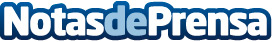 Tosca selecciona a sus socios Mojix y Coriel para implantar la trazabilidad basada en RFID en sus envases reutilizablesLa combinación de experiencia y tecnología permite a Tosca beneficiarse y ofrecer a sus clientes finales una trazabilidad fiable de principio a fin para los envases de plástico retornables, mejorando la precisión de las existencias entre todos los centros de mantenimiento de Tosca en EuropaDatos de contacto:Jim DonaldsonSr. Director, Comunicaciones corporativas(314) 223-4779Nota de prensa publicada en: https://www.notasdeprensa.es/tosca-selecciona-a-sus-socios-mojix-y-coriel Categorias: Internacional Finanzas Logística E-Commerce Recursos humanos http://www.notasdeprensa.es